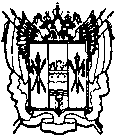 администрациЯ Цимлянского районаПОСТАНОВЛЕНИЕ03.04.2018   	                                 № 164                                         г.  ЦимлянскО внесении изменений в постановлениеАдминистрации Цимлянского районаот 23.05.2017 № 291 «Об утверждении реестра муниципальных услуг, предоставляемых Администрацией Цимлянского района, органами Администрации Цимлянского района, муниципальными бюджетными учреждениями Цимлянского района»В соответствии с Федеральным законом Российской Федерации от 27.07.2010 № 210-ФЗ «Об организации предоставления государственных и муниципальных услуг», приложением № 4 к протоколу заседания комиссии по повышению качества и доступности предоставления государственных и муниципальных услуг и организаций межведомственного взаимодействия в Ростовской области от 15.06.2017 № 3,  ПОСТАНОВЛЯЮ:1. Внести в приложение к постановлению Администрации Цимлянского района от 23.05.2017 № 291 «Об утверждении реестра муниципальных услуг, предоставляемых Администрацией Цимлянского района, органами Администрации Цимлянского района, муниципальными бюджетными учреждениями Цимлянского района» изменения, согласно приложению.2. Контроль за выполнением постановления возложить на заместителя Главы Администрации Цимлянского района по экономике и финансовым вопросам.Исполняющий обязанности ГлавыАдминистрации Цимлянского района                                           А.И. ВысочинПостановление вносит  отделэкономического прогнозирования и закупок Администрации районаПриложение к постановлениюАдминистрации Цимлянского районаот 03.04.2018 № 164Изменения,вносимые в приложение к постановлению Администрации Цимлянского района от 23.05.2017  № 291«Об  утверждении реестра муниципальных услуг, предоставляемых Администрацией Цимлянского района,органами Администрации Цимлянского района, муниципальными бюджетными учреждениями Цимлянского района»1. Дополнить  раздел 5 «Имущественные и земельные отношения»  «Реестра  муниципальных услуг, предоставляемых Администрацией Цимлянского района,  органами Администрации Цимлянского района, муниципальными бюджетными учреждениями  Цимлянского района»  пунктами 28, 29, 30 следующего содержания:2. Соответственно пункты  28, 29, 30, 31, 32, 33, 34, 35, 36, 37  считать  пунктами  31, 32, 33, 34, 35, 36, 37, 38, 39, 40.Верно: управляющий делами                                                                                          Н.Н. Бурунина№№ п/пНаименование органа, предоставляющего услугуРегулирующий нормативно-правовой акт (номер, дата)Регулирующий нормативно-правовой акт (номер, дата)Наименование муниципальной услугиВид услуги (платная/бесплатная)Получатель услугиРезультат предоставления услуги(функции)5. Имущественные и земельные отношения5. Имущественные и земельные отношения5. Имущественные и земельные отношения5. Имущественные и земельные отношения5. Имущественные и земельные отношения5. Имущественные и земельные отношения5. Имущественные и земельные отношения5. Имущественные и земельные отношения5. Имущественные и земельные отношения285.21Отдел имущественных и земельных отношений Администрации Цимлянского районаПостановление Администрации Цимлянского района от 06.02.2018 № 52Постановка на учет граждан, имеющих трех и более детей, в целях бесплатного предоставления земельного участка в собственность для ведения личного подсобного хозяйства или создания крестьянского (фермерского) хозяйстваПостановка на учет граждан, имеющих трех и более детей, в целях бесплатного предоставления земельного участка в собственность для ведения личного подсобного хозяйства или создания крестьянского (фермерского) хозяйствабесплатнаяГраждане имеющие трех и более детейПостановление, мотивированный отказ295.22Отдел имущественных и земельных отношений Администрации Цимлянского районаПостановление Администрации Цимлянского района от 07.02.2018 № 56Постановка на учет граждан, имеющих трех и более детей, в целях бесплатного предоставления земельного участка в собственность для индивидуального жилищного строительстваПостановка на учет граждан, имеющих трех и более детей, в целях бесплатного предоставления земельного участка в собственность для индивидуального жилищного строительствабесплатнаяГраждане имеющие трех и более детейПостановление, мотивированный отказ305.23Отдел имущественных и земельных отношений Администрации Цимлянского районаПостановление Администрации Цимлянского района от 07.02.2018 № 54Утверждение схемы расположения земельного участка на кадастровом плане территорииУтверждение схемы расположения земельного участка на кадастровом плане территориибесплатнаяФизические и юридические лицаПостановление, мотивированный отказ